Министерство образования и науки Краснодарского краяГосударственное бюджетное профессиональное образовательное учреждение Краснодарского края«Усть-Лабинский социально-педагогический колледж»Методическая разработка  урока-игрыпо дисциплине: «Литература»Тема: «Все начинается с любви»для студентов  первых курсовСоставитель: Щербакова Лилия Владимировна, преподаватель русского языка и литературы г.Усть-Лабинск2017 г.Аннотация: Игровые моменты вызывают интерес к литературе, делают умственную работу более продуктивной. У студентов велика потребность в игре, она необходима им для развития воображения, инициативы, творчества. Эта игра проводилась не для развлечения студентов, а для закрепления умений и навыков. Методическая разработка урока-игры может быть рекомендована преподавателям-филологам.
Введение
Цели и задачи этой игры - обобщить знания студентов, развивать интерес к литературе, а также сообщить информацию о празднике «День святого Валентина». Замысел урока-игры заключается в создании педагогических условий, необходимых для самопознания, самореализации и самовыражения студентов. Содержание учебного материала урока соответствовало особому типу урока, который существует в литературе - нестандартный урок (по общей дидактике - обобщение). Урок построен на основании следующих принципов: самоактуализации и индивидуальности, выбора, творчества и успеха, принципа доверия и поддержки. Для выполнения учебных задач использовались современные средства обучения: компьютер, медиапроектор. Использован дополнительный материал при подготовке к уроку (ресурсы Интернет-рисунки, фотографии и материал к заданиям). Особую ценность уроку придаёт использование слайдовой презентации, что создаёт положительную мотивацию студентов на достижение цели урока, на сотрудничество преподавателя и студентов, студентов  между собой  и способствует полной включенности их в учебный процесс. Урок, организованный с применением информационно-коммуникационных технологий, позволяет вовлечь студентов в творческое сотрудничество, разнообразить учебную деятельность, усилить интерес к предмету, повысить интеллектуальную активность и должен вызвать в душе обучающегося  теплое и родственное чувство сопричастности близким и любимым людям. Такие уроки поднимают интерес к изучению литературы, создавая стойкую мотивацию.Литературная игра преследует цели расширения кругозора студентов  и повышение интереса к дисциплине. Это своеобразный общественный смотр знаний. В игре принимают участие две команды. За неделю до её проведения преподаватель знакомит участников с правилами, критериями оценки результатов, даёт список рекомендуемой литературы, проводит деление на команды. В роли ведущего выступает  педагог-словесник. Названия команд предлагают сами участники.  Отдельная группа участников является экспертами,  готовит раздаточный материал - «валентинки» для поощрения команд - сюрпризный момент для участников игры.Урок-игра по литературе в День святого ВалентинаТема: «Все начинается с любви»Тип урока: совершенствование умений и навыковВид урока: урок-играЦель: формирование представления о любви на основе знаний по литературе; методическая цель - совершенствование активных методов и форм преподавания литературы.Задачи:- образовательная – систематизировать и совершенствовать знания по литературе; формировать у студентов  потребность в постоянном чтении как средстве самообразования и самовоспитания; учить применять знания, умения в необычной ситуации интеллектуальной игры;- развивающая – совершенствовать умение анализировать полученную информацию, сравнивать, доказывать свою точку зрения, делать выводы; развивать умение эмоционально откликаться на художественное слово, развивать культуру общения и речи; научить студентов находить общее в литературе;- воспитательная – воспитывать умение работать в группе, коллективе, оценивать свою работу и работу группы; развивать заинтересованность в осознанном чтении классических произведений о любви; вызвать радость от общения с книгой, произведением и выявить  уровень литературного развития.Межпредметные и внутрипредметные связи:- связь с историей (общественная жизнь, современность);- связь с философией (философское осмысление категории любви и действительности: природа, человек, любовь, сострадание, сопереживание, жизнь и смерть);- связь с психологией (психологизм, внутренние представления, переживания).Методы обучения: словесный, частично-поисковый, наглядный.Формы работы: работа в группах, творческая, поисковая, исследовательская деятельность.

Оборудование: использование ИКТ (презентация урока-игры «Все начинается с любви»), карта-рефлексия (Приложение 1), раздаточный материал, «валентинки» (Приложение 2.), карта для экспертов (Приложение 3.).На доске тема урока, правила игры, номера команд.Правила игры:На подготовку ответа на вопрос дается 1-3 минуты.Капитан команды принимает решение, кто будет давать ответ, поясняя детали (если это требуется).За каждый правильный и оригинальный ответ команды получают по две «валентинки».Штрафные очки снимаются с общего количества баллов за нарушение дисциплины, некорректность и прочее - две «валентинки».Работать дружно, уважать мнение команды-соперника, выслушивать ответ каждого участника.Ход урока-игры:Урок начинается стихами:Высоким чувством окрыленный,Когда-то в давние годаПридумал кто-то День влюбленных,Никак не ведая тогда,Что станет этот день влюбленнымЖеланным праздником в году,Что днем Святого ВалентинаЕго с почтеньем назовут.Улыбки и цветы повсюду,В любви признанья вновь и вновь…Так пусть для всех свершится чудо –Пусть миром правит лишь любовь!      Слово преподавателя: В этот день поздравляют всех, кого любят: мам, пап, бабушек, дедушек, друзей и, конечно, любимых.       Кто же придумал День влюбленных? Существует легенда. В III веке н.э. в Риме правил император Клавдий, большой любитель сражений и войн. Он считал, что сердечные дела отвлекают воинов, и издал указ, запрещающий солдатам жениться. Молодой священник по имени Валентин ослушался указа и стал венчать влюбленных тайно.  Клавдий, узнав об этом, бросил юношу в темницу. Молодого священника  приговорили к смертной казни. Сидя в мрачном подземелье, Валентин увидел дочь тюремщика и влюбился в неё.  Каждый день он посылал ей любовные послания. В день казни 14 февраля 270 г. Валентин передал своей любимой последнее письмо. Смерть молодого священника потрясла его современников. Позднее даже церковь причислила его к лику святых. А влюбленные избрали Валентина своим покровителем. Так гласит легенда. Правда это или нет, но с тех пор все влюбленные празднуют День святого Валентина. Правда это или нет, но с тех давних  пор в день казни святого Валентина влюбленные посылают друг другу любовные открытки – «валентинки». Сегодня даже дети знают, что 14 февраля — день Святого Валентина, покровителя всех влюбленных. А ведь в России про день восьмое июля еще совсем недавно знали очень немногие. А ведь это как раз и есть наш «день всех влюбленных», наши собственные заступники влюбленных: православные святые — Петр и Феврония ... А эти святые покровительствуют  именно любящим людям и крепким семьям.  И очень радостно, что  в 2008 году этот день стал государственным праздником, и назвали его очень красиво – «День семьи, любви и верности». Символ праздника – ромашка – появился не случайно. Самый чистый и нежный летний цветок. И нет ничего красивее и изысканнее, чем свадебный букет из ромашек!  (Показать на слайдах памятники святым Петру и Февронии, примеры «валентинок в подарок). Ещё аналогом праздника любви является праздник - 15 февраля -  Сретение Господне и Всемирный день православной молодежи. 15 февраля - этот день празднуется православными христианами. Праздник называется Сретение, что означает «Встреча», считается в народе первой встречей зимы и весны. Сретение - это Встреча. Встреча Ветхого Завета с Новым, старости и юности, человеческой души с Богом.Наш  урок будет сегодня необычным, мы  решили  его посвятить  любви. Взошла Звезда - Любовь жива, 
Чрез Деву Слово воплотилось. 
И эта встреча возвестила: 
Правдивы вещие слова. 
И мы стремимся к встрече с Богом - 
Стремимся, словно Симеон. 
А Праздник Сретенья - дорога 
Туда, где нас встречает Он.   Предлагаю разделиться на две команды, выбрать капитана, дать название команде. Независимые эксперты будут оценивать ваши ответы, за каждый ответ  вы будете получать по две  «валентинки». Итак, первое задание творческое «Всему начало – любовь».  Слово «люблю» мы произносим довольно часто. Как вы считаете в связи, с чем и по отношению к кому оно употребляется? (выслушиваются мнения  команд – 5 мин.) Мнение и оценки  экспертов.      Слово преподавателя: Значит, любовь, в первую очередь, связана с умением СОРАДОВАТЬСЯ, СОСТРАДАТЬ, СОЧУВСТВОВАТЬ. СОПЕРЕЖИВАТЬ, откликаться на чувства других и держать свою душу открытой. «Душа – всему мера», «Душа – заветное дело», - подсказывают пословицы. А старая истина гласит: «Единство в главном, разногласия в неглавном и во всем – любовь». Какой бывает любовь?Задание 2. Подберите прилагательные к слову «любовь».  Используя прилагательные-антонимы,   выразите мнение о том, какой бывает любовь?Долгая - (короткая), 
счастливая - (несчастная), 
страстная - (спокойная), 
взаимная - (безответная),
земная – (неземная).Какие прилагательные наиболее полно выражают ваше представление о любви? (выслушиваются мнения  команд – 2 мин.)Мнение и оценки  экспертов.      Слово преподавателя: Любовь бывает разной: счастливой и горькой, взаимной и безответной, любовь-радость и любовь-страдание. Но настоящая любовь всегда возвышает человека, делает его лучше. 
По древнерусской легенде морская царевна Волхова полюбила Садко, а он отдал своё сердце любимице полей и лесов Любаве. Опечаленная Волхова вышла на берег и стала плакать. И там, где падали ее слезинки, вырастали ландыши – символ любви и грусти. Задание 3. Вспомните и назовите авторов и произведения классической литературы, посвященные любви (например, И.А. Бунин «Темные аллеи», М.Ю. Лермонтов  «Демон», А.С. Пушкин «Евгений Онегин» и другие)Мнение и оценки  экспертов.Слово преподавателя: Высочайшие примеры любви - именно в литературе.  Давайте вспомним знаменитые пары!Задание 4. «Назовите пару». Ромео-…(Джульетта)Демон - …(Тамара)Мастер - ... (Маргарита)Отелло -…(Дездемона)Кай - ... (Герда)Одиссей - …(Пенелопа)Руслан - …(Людмила)Чацкий - ... (Софья)Онегин-…(Татьяна)Чудовище - …(Красавица)Михаил Лермонтов - …(Екатерина Сушкова)Петр Гринев - …(Маша)Печорин  - …..(Вера)Пьеро - ... (Мальвина)Александр Пушкин - ….(Наталья Гончарова)Вакула - …(Оксана)Мнение и оценки  экспертов.Слово преподавателя: Христианское понимание любви к людям изложено в Новом завете Библии. Любовь долго терпит,…Милосердствует…Не завидует…Не превозносится…Не гордится…Не бесчинствует…Не ищет своего…Не раздражается…Не мыслит зла…Не радуется неправде, а сорадуется истине…Всё покрывает..Всему верит…Всего надеется…Всё переносит… (1-е Кор. 13:4 -7)Задание 5. Составьте свои постулаты любви,  объясняя и приводя свои аргументы «за» или «против» известных постулатов библейского текста (каждой команде  по два-пять высказываний). Свои постулаты команды пишут на листке, затем сдают  экспертам.  Пока эксперты обсуждают результаты, звучит  «Баллада  о  прокуренном  вагоне» Александра Кочеткова (видеофрагмент).Слово преподавателя: Понятие «любовь» находит свое отражение не только в литературе, но и в религиозных символах разных культур, которые отражают единство и неразрывность мужского и женского начала.Мнение и оценки  экспертов.Слово преподавателя: Как бы вы закончили предложение: « Любовь никогда не перестает…?»Студенты: «Любовь никогда не перестаёт, хотя все пророчества прекратятся, и языки умолкнут, и знание упразднится». (Первое послание к Коринфянам. Глава 13:8.)Слово преподавателя: Осталось начать учиться любить. Если вы раньше это не делали, то начинайте прямо сегодня, прямо с нашего урока, потому что по Полю  Бреггу «самый счастливый день – сегодня». Подведение итогов. Преподавателем и экспертами оценивается работа команд  на уроке и обращается внимание на то, что главную оценку выставит жизнь. Рефлексия. Студентам предлагается заполнить карточку-рефлексию (Приложение 1.)Домашнее задание. Выписать высказывания писателей и поэтов о любви (до 10).Придумать  тексты «валентинок».  Заключительное слово преподавателя: Поздравляю вас всех с Днем святого Валентина! С Днем всех Влюбленных!!! Читайте о любви! Слушайте песни о любви! Сами стихи слагайте! Любите искренно и  чисто! Учитесь говорить и писать о любви только самыми красивыми и нежными  словами! Пусть помогут вам в этом великие русские  классики! А сейчас подарите друг другу улыбки и прислушайтесь к звукам музыки!  Звучит мелодия (клип «Ты меня любишь, ага…»).ЗаключениеТолько увлечение создает то напряжение духовных сил, которое ведет к развитию способностей. Поэтому, меня давно волнует вопрос создания условий для проявления познавательной активности студентов: для успешной самостоятельной работы, самореализации при решении поставленных на уроке задач. Приобретая опыт педагогической работы со студентами, я пришла к выводу, что повышению активизации познавательной деятельности студентов  на уроках гуманитарного цикла значительно способствуют  применение активных методов обучения. Необходимо создавать стимулы для плодотворной работы, для учения с увлечением, таковым может быть интересная форма урока-игры, где можно использовать информационные технологии, методики диалогового общения. «Игра - путь детей к познанию мира», - писал  М.Горький.  Игра обогащает знания, способствует проявлению способностей и наклонностей, совершенствуя их. Иначе говоря, игровые формы и методы активного обучения приносят студентам удовольствие от процесса познания, ведь это реализация модельного метода обучения, который обеспечивает достижение важнейших образовательных целей:стимулирование мотивации и интереса в области предмета изучения;поддержание и усиление значения полученной ранее информации в другой форме, например: фактов, образа, расширенного осознания различных возможностей и проблем;развитие навыков критического мышления и анализа; принятия решений; взаимодействия, коммуникации; конкретных умений (обобщение информации, подготовка рефератов и другое); готовности к специальной работе в будущем (поиск работы, руководство группой, работа в непредвиденных условиях);изменение установок: социальных ценностей (конкуренция и сотрудничество); восприятия (эмпатия) интересов других участников, социальных ролей;саморазвитие и развитие благодаря другим участникам: оценка преподавателем тех же умений участника; осознание уровня собственной образованности, приобретение навыков, потребовавшихся в игре, лидерских качеств.С помощью урока-игры можно снять психологическое утомление; использовать  такую форму урока для мобилизации умственных усилий студентов, для развития у них организаторских способностей, создания обстановки радости на уроке.Так как для участия в игре не требуется репетиций, то не теряется новизна предстоящей игровой деятельности, что является источником постоянного интереса к происходящим событиям. А.С.Макаренко сказал: «У ребенка есть страсть к игре, ее надо удовлетворять». Данный урок позволил на каждом этапе игры раскрыть индивидуальность, творческие способности студента. Игрок-студент  внимательнее относится к художественным произведениям, читает дополнительную литературу, думает над своим монологическим выступлением.  Он радуется при победе, анализирует свое поражение и настраивается на следующую игру. Игра «Все начинается с любви» - это азарт, удивление и радость от творчества. В заключение хочу сказать, что студентам нравятся и запоминаются именно те уроки, на которых в большей степени проявляются их творческие способности. Отмечая положительные стороны таких уроков, студенты указывают на большее количество новых знаний, расширение их интеллекта, словарного запаса языка, на развитие интереса к предмету, на получение навыков самостоятельной обработки информации, на развитие внимания творческих способностей. В качестве вывода необходимо подчеркнуть, что сотрудничество преподавателя и студента приводит к развитию обеих сторон и к эволюции педагогической системы в целом.Список использованной литературыВасилев К. Любовь. - М.: Прогресс, 1992.Голубков В. В. Методика преподавания литературы. – М., 1962. Загребельный П. Большой святости не может быть без большого греха//Факты. – 1999. Медведев В. П. Изучение лирики в школе. – М., 1985. Тураев С. В. Не отделять русскую литературу от мирового литературного процесса //Лит. в шк. – 1979. – № 3. Философия любви. Ч. 1/Под общ. ред. Д. П. Горского; Сост. А. А. Ивин. – М.: Политиздат, 1990.Ссылки в Интернете:           http://www.uroki.nethttp://www.4stupeni.ru/category/metod/http://lit.1september.ru/http://scenarist.boom.ruПриложение №1.Карточка-рефлексияПриложение №2.Ф.И. О. студентаНа уроке я:узналапоняланаучиласьЛучше всего у меня на занятии получилосьОсновные трудности былиУ меня произошли изменения:в занятиях по предмету;в умении чувствовать и ощущать;в моих творческих способностях;в умении осознавать себя (нужное подчеркнуть).Я была удивлена тем, чтоЯ была разочарована тем, чтоСамым важным для меня былоСама себе желаю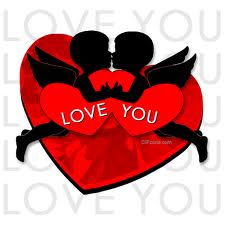 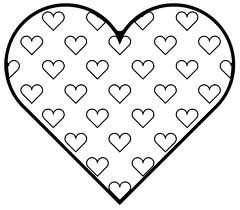 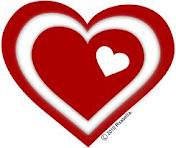 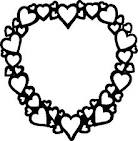 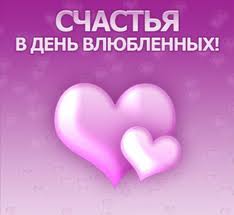 